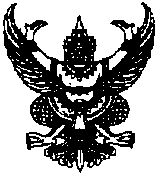 ประกาศเทศบาลตำบลฉวางเรื่อง การติดตามและประเมินผลแผนพัฒนา  ประจำปี 2557...................................             	ตามระเบียบกระทรวงมหาดไทยว่าด้วยการจัดทำและประสานแผนพัฒนา พ.ศ. 2548 กำหนดให้องค์กรปกครองส่วนท้องถิ่นดำเนินการติดตามและประเมินผลพัฒนา ประจำปี 2557 โดยให้รายงานผลต่อสภาท้องถิ่นประกาศให้ประชาชนทราบโดยทั่วกัน ภายในเดือนธันวาคม ของทุกปี ทั้งนี้เทศบาลตำบลฉวาง ได้ดำเนินการติดตามและประเมินแผนพัฒนา และรายงานผลต่อสภาเป็นที่เรียบร้อยแล้ว จึงขอประกาศผลการติดตามประเมินผลแผนพัฒนาประจำปี 2557  		จึงประกาศให้ทราบโดยทั่วกันประกาศ  ณ  วันที่  27  เดือน  พฤศจิกายน  พ.ศ. 2557                                                            สุทธิพันธ์   ฤทธิรุตม์                          (นายสุทธิพันธ์   ฤทธิรุตม์)                          นายกเทศมนตรีตำบลฉวาง